Morgenkreis @ home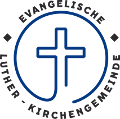 Ablauf vom 22.01.2021 (Gemeindepäd. Selina Schulz)Anfangslied: „Vom Aufgang der Sonne“Zum Anhören: https://www.evangeliums.net/lieder/lied_vom_aufgang_der_sonne_bis_zu_ihrem_niedergang_kanon.html Vom Aufgang der Sonnebis zu ihrem Niedergang,sei gelobet der Name des Herrn,sei gelobet der Name des Herrn.(Text: Bibelstelle: Psalm 113,3Melodie: Paul Ernst Ruppel 1937)Gebet:Wo ich gehe, wo ich stehe bist du guter Gott bei mir,auch wenn ich dich niemals sehe, weiß ich doch du bist hier.Amen.Erzählung: Die Taufe Jesu (frei erzählt nach Mt 3, 1-17)Ein Mann namens Johannes lebte und predigte in der Wüste. Er war sehr bekannt unter den Menschen und viele kamen zu ihm, um sich von ihm im Fluss Jordan taufen zu lassen. Er erzählte den Menschen, dass man mit der Taufe alles Böse abwaschen und neuanfangen kann. Man sollte seine schlechten Taten bereuen und um Vergebung bitten. So kamen immer mehr zu ihm und ließen sich taufen. Einige hielten ihn sogar für dein prophezeiten Messias, den Retter. Doch Johannes wollte das nicht hören, er antwortete darauf immer: „Da wird noch jemand kommen, der viel mächtiger ist als ich und der wird der Messias sein“. Und eines Tages kam Jesus zum in die Wüste und wollte sich von Johannes taufen lassen. Dieser erkannte, dass Jesus jemand ganz besonderes war und sagte zu ihm: „Eigentlich müsste ich mich von dir taufen lassen, ich kann mir doch nicht einfach erlauben dich zu taufen“. Doch Jesus überzeugte ihn und so geschah es. Sie gingen in den Jordan und Johannes taufte Jesus. Und als er getauft war, stieg er aus dem Wasser und der Himmel tat sich auf über ihm. Und der Heilige Geist kam zu ihnen als Taube und sprach: „Du Jesus bist mein lieber Sohn, an dem ich Wohlgefallen habe“. Und so wie Gott Jesus in der Taufe angenommen hat als seinen Sohn, so nimmt er uns alle als seine Kinder an. Wir fangen wie ein neues Leben mit ihm an, bei dem er uns nie mehr verlassen wird. Lied: „Der Himmel geht über allen auf“Zum Anhören: https://www.evangeliums.net/lieder/lied_der_himmel_geht_ueber_allen_auf_kanon.html Der Himmel geht über allen auf,auf alle über, über allen auf.Der Himmel geht über allen auf,auf alle über, über allen auf.(Text: Wilhelm Willms 1974Melodie: Peter Janssens 1974)Gebet:Guter Gott,wir danken dir dafür, dass du uns ein Vorbild wie Jesus geschickt hast. Jemanden, dem wir es nachmachen können. Jemanden, der uns zeigt, was du uns mit der Taufe mitgeben willst: Das wir deine Kinder sind und auch zueinander freundlich sein sollen. Hilf uns dabei gute Dinge an anderen zu tun, auch wenn wir mal wütend sind. Wofür möchtest du Gott Danke sagen?                                                                           Wobei brauchst du vielleicht seine Hilfe?Vaterunser:Vater unser im HimmelGeheiligt werde dein Name.Dein Reich komme.Dein Wille geschehe,wie im Himmel, so auf Erden.Unser tägliches Brot gib uns heute.Und vergib uns unsere Schuld,wie auch wir vergeben unsern Schuldigern.Und führe uns nicht in Versuchung,sondern erlöse uns von dem Bösen.Denn dein ist das Reichund die Kraft und die Herrlichkeitin Ewigkeit. Amen.Segenslied: „Segne uns mit der Weite des Himmels“(nur Refrain)Segne Vater, tausend Sterne,segne Vater, unsre Erde,segne Vater, Meer und Land,segne Vater, Herz und Hand.(Text: Kinderkirchentags-Team 1985Melodie: Janssens 1985) 